3.8 ULOŽENÍ POTRUBÍ PIPE LIFE VE VOLNÉM TERÉNUAPLIKACE HOTOVÝCH OBRÁZKŮ V DWG DO PROJEKTUPOSTUP:1. https://www.pipelife.cz/2. Vpravo na obrazovce: ke stažení – pro projektanty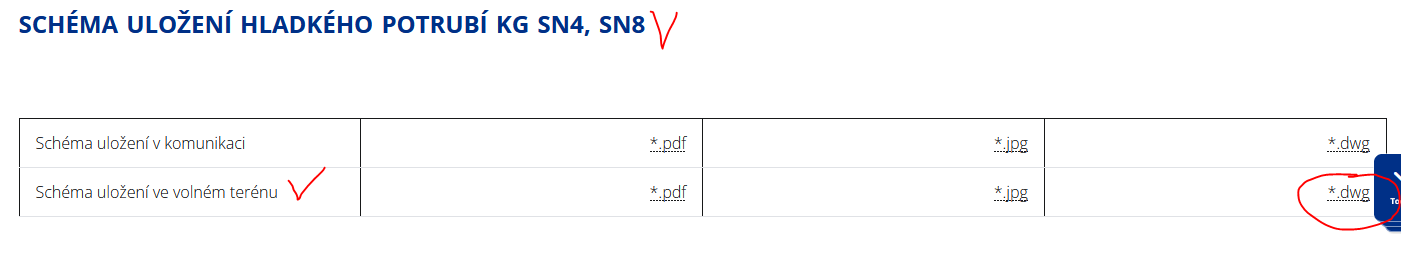 3. Otevři – uprav – vlož razítko - ulož – tisk do složky4. Vzor – na další stránce 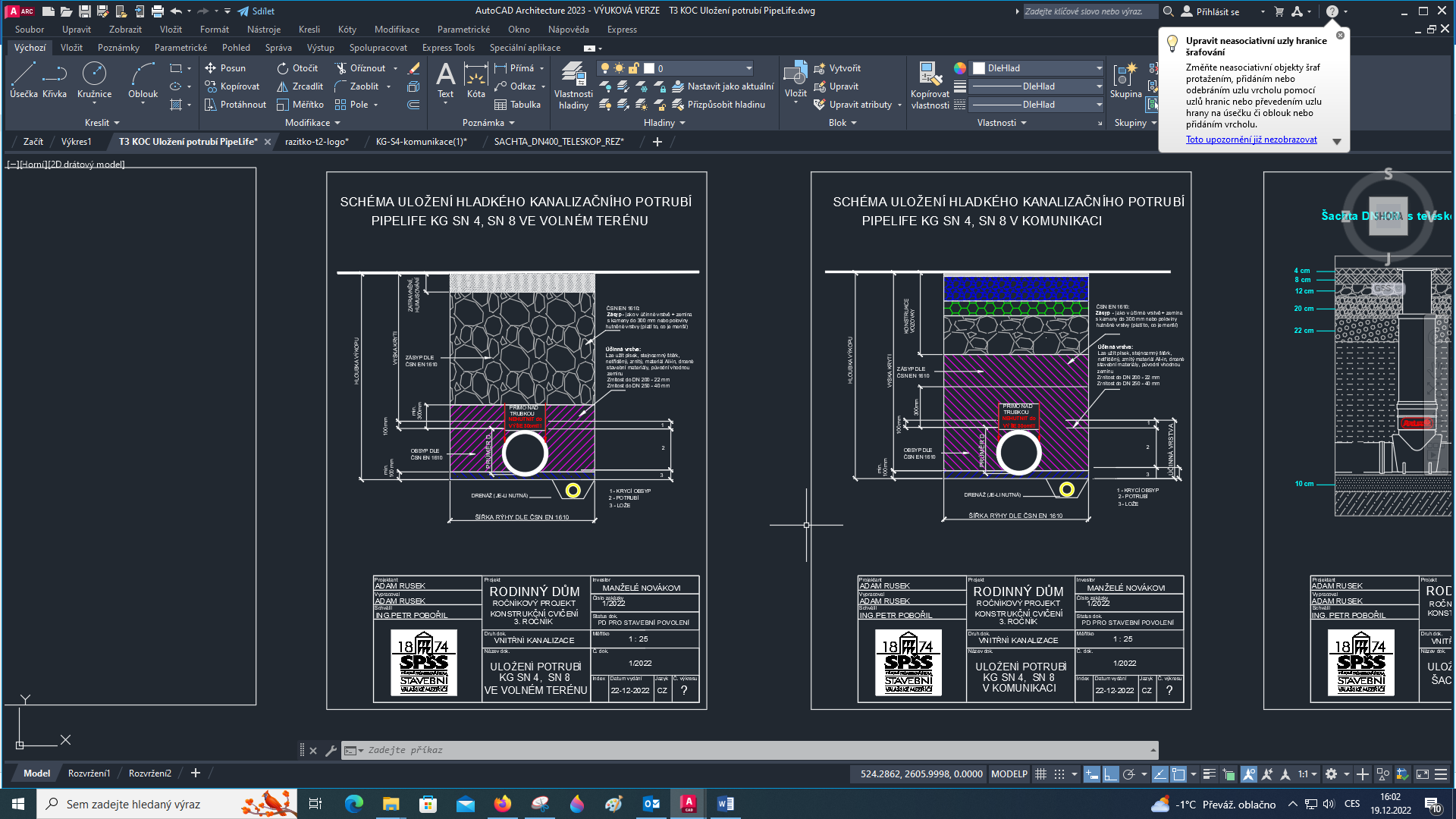 